Инженер по разработке проектной документации раздела "ИБ" (информационная безопасность)от 38 000 руб. до вычета налоговВоронеж, Ленинский проспект, 119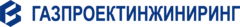 Требуемый опыт работы: не требуетсяПолная занятость, полный деньВ случае увеличения объема оказываемых услуг мы готовы рассмотреть кандидатов, соответствующих нижеизложенным критериям.Обязанности:сбор исходных данных;разработка проектной документации раздела "Информационная безопасность";разработка проектной и рабочей документации по системам охранной сигнализации, охранного телевидения;разработка спецификаций оборудования и ведомостей объемов работ;согласование проектных решений с экспертами в области ИБ.Требования:образование высшее профессиональное по направлениям подготовки:информатика и вычислительная техника; вычислительные машины, комплексы, системы и сети; информационная безопасность;базовое знание Microsoft Office, Microsoft Visio;знание AutoCAD;готовность к командировкам.Условия:график работы 5/2 (суббота, воскресенье - выходной);рабочий день с 8.30 до 17.45, в пятницу до 16.30;официальное трудоустройство, соц. пакет в соответствии с ТК РФ;ДМС;корпоративное обучение и профессиональное развитие;"белая" заработная плата, состоящая из фиксированной и переменных частей, по результатам собеседования.Ключевые навыкиИнформационная безопасностьИнформационные технологииТехнические средства информационной защитыПроектированиеПроектная документацияТехнические системы и средства безопасностиРазработка проектной документацииКонтактная информацияКузина Оксана+7 (473) 2267456o.kuzina@gasp.ruСтажер в отдел технологий информационного моделированияот 35 000 до 50 000 руб. до вычета налоговАО ГазпроектинжинирингВоронеж, Ленинский проспект, 119Требуемый опыт работы: не требуетсяСтажировка, гибкий графикВозможна подработка: сменами по 4-6 часов или по вечерамАО "Газпроектинжиниринг" приглашает студентов строительных и инженерных специальностей для участия в проекте по разработке информационных 3D-моделей объектов газовой отраслиОбязанности:изучение средств информационного 3D-моделирования: Autodesk Revit, AutoCAD Civil 3D, Autodesk Navisworks;разработка информационных 3D-моделей конкретных объектов нефтегазовой отрасли по исходной проектной документации.Требования:студенты последних курсов обучения (бакалавриат, магистранты и специалитет);умение читать проектную документацию;навыки работы в САПР;внимательность;аккуратность;пунктуальность;желание развиваться профессионально.Условия:оформление в соответствии с ТК РФ;оплата от 35.000 руб. при условии полной занятости.Ключевые навыкиAutoCAD3D МоделированиеПроектная документацияКонтактная информацияДобромыслова Екатерина Юрьевна3d@gasp.ruАдресВоронеж, Ленинский проспект, 119